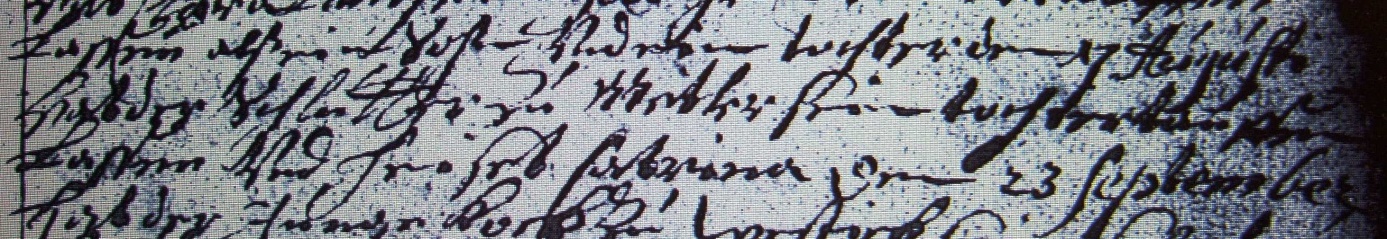 Kirchenbuch Methler 1696; ARCHION-Bild 19 in „Taufen 1680 – 1754“Abschrift:„….den 17 Augusti hat der Schlüter zu Metler (Methler, KJK) sein Töchterlein taufen lassen und heiset Catrina…“.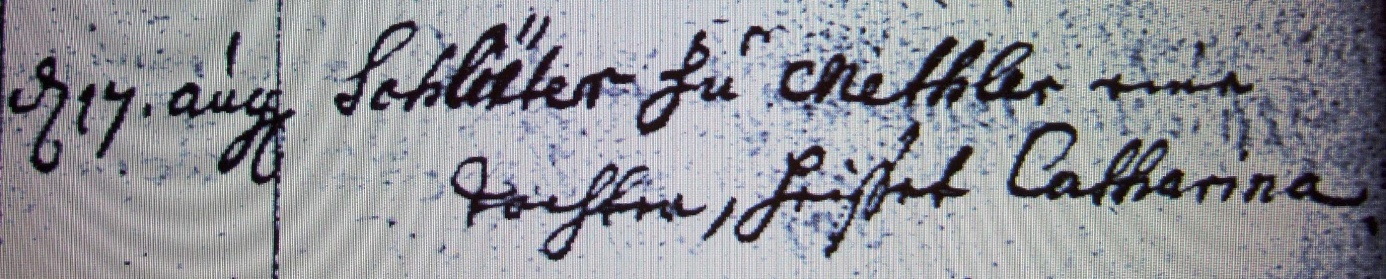 Kirchenbuch Methler (spätere Abschrift) 1696; ARCHION-Bild 16 in „Taufen 1680 – 1754“Abschrift:„d 17. Aug. Schlüter zu Methler eine Tochter, heißet Catharina“.